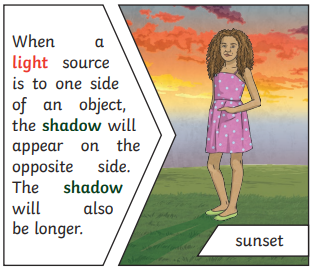 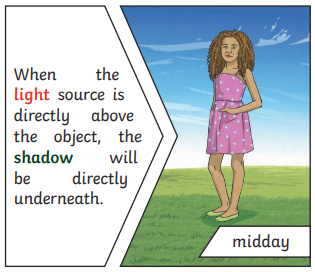 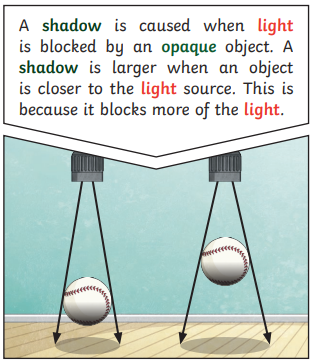 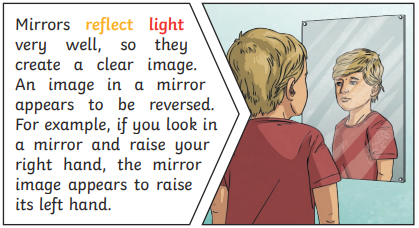 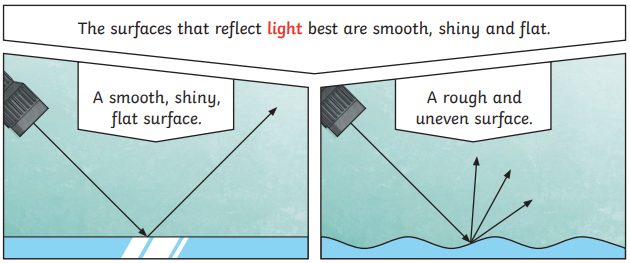 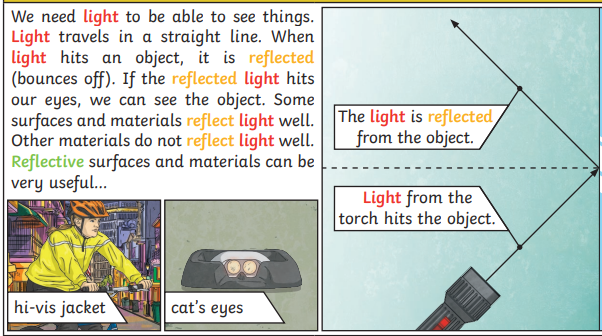 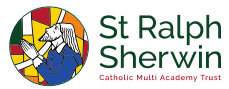 Holy Rosary CVA Holy Rosary CVA Holy Rosary CVA Holy Rosary CVA 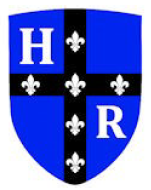 Key Question: How can we see things?LightLKS2 Advent 2VocabularyVocabularylightA form of energy that travels in a wave from a source.Light sourceAn object that makes its own light.DarkDark is the absence of light.ReflectionThe process where light hits the surface of an object and bounces back into our eyes.ReflectTo bounce off.ReflectiveA word to describe something which reflects light well.RayWaves of light are called light rays. They can also be called beams.BlockedWhen light can not penetrate an object.ShadowA dark area or shape produced by something coming between rays of light and a surface.